Madrid Protocol Concerning the International Registration of MarksChange in the Amounts of the Individual Fee:  ColombiaThe Government of Colombia has notified to the Director General of the World Intellectual Property Organization (WIPO) a declaration modifying the amounts of the individual fee payable with respect to Colombia under Article 8(7) of the Madrid Protocol.As from July 3, 2024, the amounts of the individual fee payable in respect of Colombia will be the following:These new amounts will be payable where Colombia(a)	is designated in an international application which is received by the Office of origin on or after July 3, 2024;  or(b)	is the subject of a subsequent designation which is received by the Office of the Contracting Party of the holder or is filed directly with the International Bureau of WIPO on or after that date;  or(c)	has been designated in an international registration which is renewed on or after that date.May 15, 2024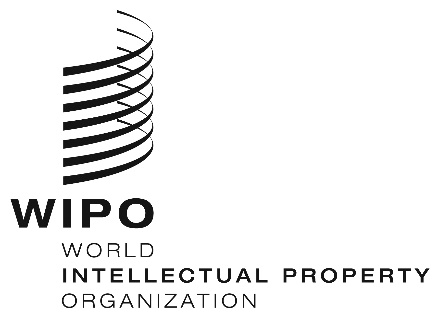 INFORMATION NOTICE NO. 8/2024INFORMATION NOTICE NO. 8/2024INFORMATION NOTICE NO. 8/2024ITEMSITEMSAmounts(in Swiss francs)Amounts(in Swiss francs)ITEMSITEMSuntilJuly 2, 2024as fromJuly 3, 2024Application or Subsequent Designation–  for one class of goods or services274288Application or Subsequent Designation–  for each additional class137144Application or Subsequent DesignationWhere the mark is a collective orcertification mark:Application or Subsequent Designation–  for one class of goods or services364383Application or Subsequent Designation–  for each additional class182192ITEMSITEMSAmounts(in Swiss francs)Amounts(in Swiss francs)ITEMSITEMSuntilJuly 2, 2024as fromJuly 3, 2024Renewal–  for one class of goods or services149157Renewal–  for each additional class7377RenewalWhere payment is received within the period of grace:Renewal–  for one class of goods or services–  for each additional class204100214105